Logopedske vježbe (Nemanja Vukotić, mag.prim.educ.)Učenik: G.H. (OOS4)Datum: 7.4.2020.Komunicirajte s djetetom jer je to najbolja vježba koju mu možete dati.Zadaci: 1. Pokažite učenici sličice! Neka vam svaku sličicu opiše svojim riječima – pomognite joj ukoliko je potrebno!Nakon pričanja spomenite djetetu nadolazeći blagdan Uskrs, i piliće kao jedan od simbola Uskrsa. 2. Nacrtajte učenici jedno jaje (pisanicu) na papir ili u bilježncu i dajte joj da ga oboji – ukrasi bojama. Čuvajte rad!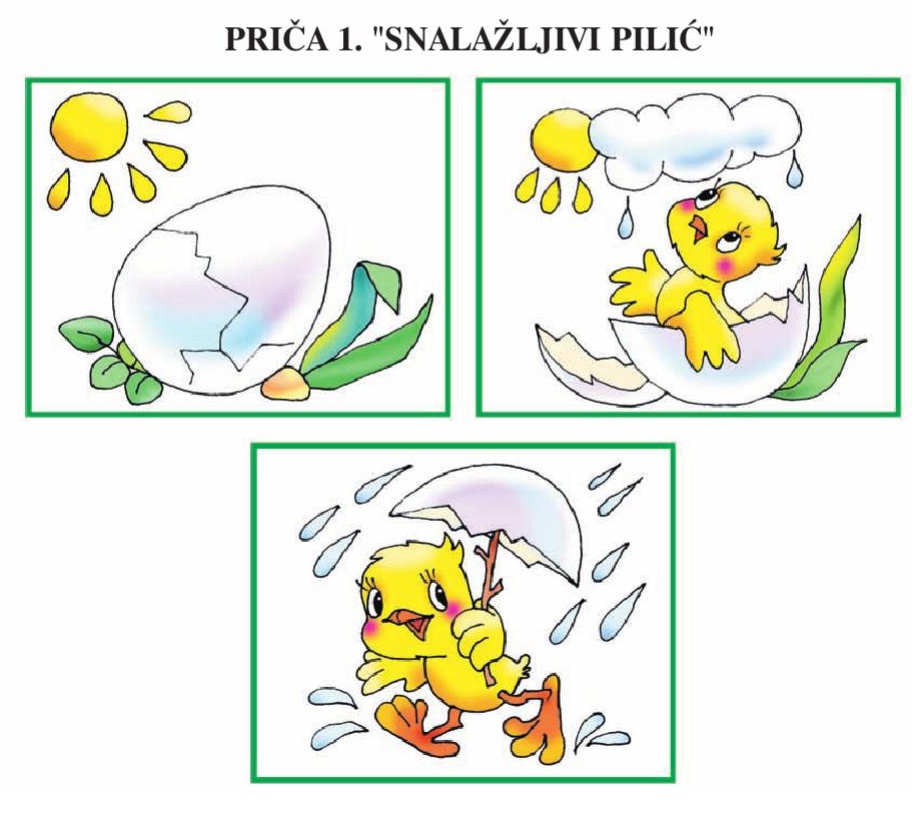 MOGUĆE REČENICE:1. JAJE JE POČELO PUCATI. VRIJEME JE SUNČANO.2. PILE SE IZLEGLO. POČINJE PADATI KIŠA.3. KIŠA PADA. PILE IMA KIŠOBRAN. PILE JE SNAPohvalite učenicu nakon što je odradila zadatak!